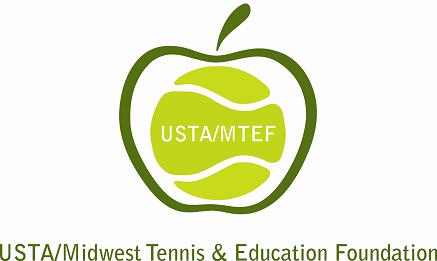 Individual Grant GuidelinesEstablished in 1992, the USTA/Midwest Tennis & Education Foundation Inc. (USTA/MTEF) is dedicated to supporting youth tennis programs, activities, and individuals throughout the USTA/Midwest Section.  USTA/MTEF is the charitable and philanthropic entity of the USTA/Midwest Section, and is expanding its mission this year to include specific adult populations including Adaptive Tennis, Wheelchair Tennis, Special Olympics and Disabled Veterans.The grant application process is open to all interested parties.  Applications are evaluated by USTA/MTEF Grant and Scholarship Review Committee.  Individuals funded by USTA/MTEF must reside within the USTA/Midwest Section that includes Illinois, Indiana, Michigan, Ohio, and Wisconsin, as well as designated counties in Kentucky and West Virginia.Funding:The deadlines to apply for a 2017 grant are as follows (please select one deadline to apply): January 3, April 1, July 1, and October 1.  All factual information requested on the application must be correctly stated.  In addition to the specific factual information requested on the application, the quality of written responses to questions will be considered.  Applications, including supporting documentation may be submitted via email, mail or fax, and must be postmarked by the following dates:  January 3, April 1, July 1, or October 1.  Incomplete or untimely applications will be returned to the applicant.  If the application is emailed or faxed, the application must be received in the Foundation office on the same date as if it was being mailed: January 3, April 1, July 1, or October 1).To be considered for a grant, players may not have any suspension points or other penalties imposed by any Tournament Committee or other administrative body.Guidelines will be followed unless exceptional circumstances warrant other consideration.Applications will be limited to one grant per year unless exceptional circumstances warrant additional consideration.A current USTA Membership is required for receipt of a grant. If applicant is not a US citizen, documentation of alien status must be submitted with the application.Grants will be awarded after approval by the Grant and Scholarship Committee, and a list of grant recipients provided to the Board of Directors.  Grant application forms are available on USTA/MTEF website at www.midwesttennisfoundation.com.Applicants are encouraged to seek assistance from their Community and District associations before applying for USTA/MTEF grants.Factors considered when evaluating applications: age, standings, annual improvement, number events played, academic performance, income/financial need, other resources available.All players must demonstrate good sportsmanship.Individual grant amounts range from $250 to $3,000.It is the sole responsibility of the applicant to contact their State High School Athletic Association and/or NCAA to determine whether or not the receipt of a grant from USTA/MTEF will adversely affect their eligibility to compete on a high school team or as an individual in a high school event or on a college/university team.  Different associations have different rules, and it’s incumbent that the applicant verify his/her state rules.If a USTA/MTEF Grant is Awarded:After approval by USTA/MTEF Grant and Scholarship Committee, the USTA/MTEF office will contact the recipient, and inform them that if they are playing middle school or high school tennis, that they must contact their State High School Athletic Association regarding the paramaters of the grant.One-half of the approved grant will be forwarded once the recipient has confirmed with USTA/MTEF in writing that receipt of a grant will not adversely affect their eligibility to compete on any high school team or as an individual in a high school event or on a college/university team.The balance of the grant will be sent when USTA/MTEF receives a report, receipts, photos and thank you/update from applicant by a specified date provided to the recipients upon notification of approval of funding showing how the entire awarded amount was used including how the grant helped achieve the recipient’s goals.If the information is not received by the specified date and USTA/MTEF hasn’t been notified and/or request an extension, the applicant will not receive the second half funding.
Submit application and additional information via mail to:  USTA/Midwest Tennis & Education FoundationAttn: Grant & Scholarship Review Committee1310 East 96th Street, Suite 100, Indianapolis, IN 46240Or submit application and additional information via email to: kathy@midwest.usta.comINDIVIDUAL GRANT APPLICATIONDEADLINES: JANUARY 3, APRIL 1, JULY 1, & OCTOBER 1Applicant Information:Name of Youth Applicant: __________________________________________________________________________US Citizen _______Yes______No   Date of Birth  ___________	Age ___________  Grade ________________If not a US Citizen, indicate alien status and attach documentation ________________________________USTA # ______________________	District ______________	Size of Family  ___________________Parent/Guardian’s Name  _____________________________________________________________________Address  __________________________________________________________________________________City, State, Zip  __________________________________   Email Address  _____________________________Business Phone (____) ______________  Home Phone  (____) ______________ Cell Phone  (____) _____________Tennis Experience:Do you play USTA tournaments?    ______ Yes	  ______ NoNumber of USTA sanctioned tournaments played in last 12 months _______  	Main draw: # wins _____  #  losses _____	Back draw:   # wins_____   # losses ______Do you play high school tennis? 	   ______ Yes	  ______ No
If ‘no’, do you intend to play high school tennis?  	______ Yes	  ______ NoDo you play middle school tennis?    ______ Yes	  ______ NoHave you represented your District in the Midwest District Team Cup, Boys’ 18 Team Cup, or Marian Wood Baird Cup events?    _____  Yes       _____ No       If yes, please list the year(s):  
District Team Cup ______________________________ Boys’ 18 Team Cup _____________________________
Marian Wood Baird Cup ___________________________Have you participated in the Midwest Closed  Junior Outdoor Championships?  _____ Yes    _____ NoIf yes, please list the year(s) _______________________________________Have you participated in your District Junior Qualifier?   ______ Yes     ______ NoIf yes, please list the year(s) _______________________________________Have you represented the USTA/Midwest Section in USTA Zone Team Championships, USTA Intersectionals, and/or USTA National Team Championships?   _____ Yes      _____ No   If yes, please list the year(s):  
USTA National Team Championships ______________________________ USTA Intersectionals ______________________________ 
Zone Team Championships _____________________________Have you participated in USTA National Schedule events including USTA National Championships? _____ Yes   _____ No
If yes, please list the year(s) _______________________________________Have you participated in ITF qualifying events or have the goal of participating in this level event?  
_____ Yes  _____ NoIf yes, please list the year(s) _______________________________________Have you participated in USTA Junior Team Tennis?  _____ Yes    _____ NoIf yes, please list location and the year(s) ________________________________________Have you participated in USTA NJTL?  _____ Yes    _____ NoIf yes, please list location and the year(s) ________________________________________Purpose for Funding Request:Please list how you intend to spend any awarded grant funding: _____________________________________
________________________________________________________________________________________Funding Sources:Please indicate tennis expenses over the past 12 months:			_______________Amount of funding requested from the USTA/Midwest Tennis & Education Foundation (up to $3,000)					_______________Amount of District Association or local financial support secured:		_______________Amount of USTA National Association financial support secured:		_______________Amount of other funds secured:						_______________Sources: _____________________________________________________________________Total anticipated expenditures over the next six months:			_______________Applicant Questions:The youth applicant should answer the following on a separate piece of paper:Tell us why you are applying for this grant and the purpose for requesting funding.Summarize your tennis background, playing experience and recent tournament results.What are your tennis goals? (Be specific.)How will you achieve your goals?Describe a significant achievement that has made an impact on your educational goals and aspirations.Describe your tennis related volunteer service.State why you believe you are deserving of a USTA/MTEF grant.If you previously received a USTA/MTEF grant, please explain how the grant funding has helped in your tennis progress.Please check  below that the following information is included with the application at the time it is submitted (if not, the application will be returned): 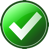 _____ Player’s Biography which includes grade point average _____ Most recent report card (if applicant is homeschooled or taking online classes and a report card is not available,   please provide appropriate academic documentation)_____ Detailed Budget specific to grant request for the upcoming six month period (i.e., estimate all travel costs associated with tournament)_____ At least one current letter of recommendation from a tennis coach _____ At least one current letter of recommendation from an academic teacher _____ Applicants must provide copies of parents' Federal Income Tax returns for most recent filed tax year (Form 1040, 1040A, or 1040EZ); include W2s and supporting documents and forms – For the security of applicants and their families, it is recommended social security numbers be blacked out or removed from all tax information submitted with the application._____ If not a US Citizen, indicate alien status and attach documentation_____ Signed ‘Authorization for Use of Name and Image’ document (see last page of this application)Parent’s Signature ____________________________________________	Date _____________________		USTA/MIDWEST TENNIS & EDUCATION FOUNDATION, INC.AUTHORIZATION FOR USE OF NAME AND IMAGE I, (printed name) ______________________________________________ do permit and authorize USTA/Midwest Tennis & Education Foundation, Inc. (USTA/MTEF) and its employees, agents, publishers, and personnel (“Authorized Parties”) who are acting on behalf of USTA/MTEF to use my name and image for purposes related to the educational and philanthropic mission of the USTA/MTEF, including publicity, marketing, and promotion of USTA/MTEF and its various programs without compensation to me.  I understand my image may be copied and distributed by means of various media, whether now known or hereafter devised, including but not limited to photographs, video presentations, brochures, placement on USTA/MTEF websites, digital form,  newspapers or other publications, or other print and electronic media.  My image shall include photographs that I provide to USTA/MTEF, as well as photographs that may be taken by USTA/MTEF.  I waive any right to inspect or approve the finished product or any material in which USTA/MTEF may eventually use my name or image.I understand that although USTA/MTEF will endeavor to use my name and image in accordance with standards of good judgment, USTA/MTEF cannot warrant or guarantee that any further dissemination of my name and image will be subject to USTA/MTEF supervision or control.  Accordingly, I release USTA/MTEF and the Authorized Parties from any and all claims and liabilities related to dissemination of my name and image.This Authorization for Use of Name and Image is effective the date set forth below and shall be binding on my heirs, successors, assigns, and legal representatives, and shall inure to the benefit of the legal representatives, successors, and assigns of USTA/MTEF.This Authorization for Use of Name and image shall be governed by the laws of the State of Indiana, may not be amended except in writing signed by both parties, and constitutes the entire agreement between me and USTA/MTEF with respect to the subject matter contained herein.I have read this document and understand its contents.______________________________          ___________________         ___________________Signature				          Age (if minor)                            Date______________________________          Printed or Typed NameCONSENT OF PARENT/LEGAL GUARDIAN REQUIRED IF ABOVE INDIVIDUAL IS A MINORI am the parent and/or legal guardian of the above minor and hereby consent and agree to the foregoing terms and provisions on his or her behalf._________________________________________                                                __________________________Signature		                                                                                       Date_______________________________	Printed or Typed Name